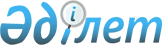 О внесении дополнений в постановление акимата Актюбинской области от 18 января 2018 года № 20 "Об утверждении перечня субсидируемых видов удобрений и нормы субсидий на 1 тонну (килограмм, литр) удобрений, приобретенных у продавца удобрений"
					
			Утративший силу
			
			
		
					Постановление акимата Актюбинской области от 21 ноября 2018 года № 503. Зарегистрировано Департаментом юстиции Актюбинской области 26 ноября 2018 года № 5956. Утратило силу постановлением акимата Актюбинской области от 20 февраля 2019 года № 69
      Сноска. Утратило силу постановлением акимата Актюбинской области от 20.02.2019 № 69 (вводится в действие со дня его первого официального опубликования).
      В соответствии со статьей 27 Закона Республики Казахстан от 23 января 2001 года "О местном государственном управлении и самоуправлении в Республике Казахстан", приказом Министра сельского хозяйства Республики Казахстан от 6 апреля 2015 года № 4-4/305 "Об утверждении Правил субсидирования стоимости удобрений (за исключением органических)", зарегистрированного в Реестре государственной регистрации нормативных правовых актов № 11223, акимат Актюбинской области ПОСТАНОВЛЯЕТ:
      1. Внести в постановление акимата Актюбинской области от 18 января 2018 года № 20 "Об утверждении перечня субсидируемых видов удобрений и нормы субсидий на 1 тонну (килограмм, литр) удобрений, приобретенных у продавца удобрений" (зарегистрированное в Реестре государственной регистрации нормативных правовых актов № 5887, опубликованное 15 февраля 2018 года в Эталонном контрольном банке нормативных правовых актов Республики Казахстан в электронном виде) следующие дополнения:
      перечень субсидируемых видов удобрений и нормы субсидий на 1 тонну (килограмм, литр) удобрений, приобретенных у продавца удобрений, утвержденный вышеуказанным постановлением:
      дополнить строками 97, 98, 99 и 100 согласно приложению к настоящему постановлению.
      2. Государственному учреждению "Управление сельского хозяйства Актюбинской области" в установленном законодательством порядке обеспечить:
      1) государственную регистрацию настоящего постановления в Департаменте юстиции Актюбинской области;
      2) направление настоящего постановления на официальное опубликование в периодических печатных изданиях и Эталонном контрольном банке нормативных правовых актов Республики Казахстан;
      3) размещение настоящего постановления на интернет - ресурсе акимата Актюбинской области.
      3. Контроль за исполнением настоящего постановления возложить на заместителя акима Актюбинской области Абдуллина М.Е.
      4. Настоящее постановление вводится в действие со дня его первого официального опубликования.
					© 2012. РГП на ПХВ «Институт законодательства и правовой информации Республики Казахстан» Министерства юстиции Республики Казахстан
				
      Аким Актюбинской области 

Б. Сапарбаев
Приложение к постановлению акимата Актюбинской области от 21 ноября 2018 года № 503Утвержден постановлением акимата Актюбинской области от 18 октября 2018 года № 20
97
Нитрат кальция концентрированный
СаО-32; N-17
килограмм
120,00
98
Магний азотнокислый 6- водный (магниевая селитра)
MgО-15,5; N-11,1
килограмм
135,00
99
Магний сернокислый 7-водный
MgО-16,6; SO3-13,2
килограмм
94,00
100
Сульфат калия (калий сернокислый)
K2О-51; SO3-45
килограмм
220,00